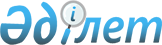 О внесении изменения в технический регламент Таможенного союза "О требованиях к автомобильному и авиационному бензину, дизельному и судовому топливу, топливу для реактивных двигателей и мазуту" (ТР ТС 013/2011)Решение Совета Евразийской экономической комиссии от 19 декабря 2019 года № 108
      В соответствии со статьей 52 Договора о Евразийском экономическом союзе от 29 мая 2014 года и пунктом 29 приложения № 1 к Регламенту работы Евразийской экономической комиссии, утвержденному Решением Высшего Евразийского экономического совета от 23 декабря 2014 г. № 98, Совет Евразийской экономической комиссии решил:  
      1. Дополнить приложение 7 к техническому регламенту Таможенного союза "О требованиях к автомобильному и авиационному бензину, дизельному и судовому топливу, топливу для реактивных двигателей и мазуту" (ТР ТС 013/2011), принятому Решением Комиссии Таможенного союза от 18 октября 2011 г. № 826, примечанием следующего содержания:
      "Примечание. До 31 декабря 2023 г. для судов, участвующих во внутренних водных перевозках, допускаются производство и выпуск в обращение судового топлива с массовой долей серы не более 1,5%.".
      2. Настоящее Решение вступает в силу по истечении 10 календарных дней с даты его официального опубликования.  
      Члены Совета Евразийской экономической комиссии:


					© 2012. РГП на ПХВ «Институт законодательства и правовой информации Республики Казахстан» Министерства юстиции Республики Казахстан
				
От Республики
Армения

От Республики
Беларусь

От Республики
Казахстан

От Кыргызской
Республики

От Российской
Федерации

М. Григорян

И. Петришенко

А. Смаилов

Ж. Разаков

А. Силуанов
